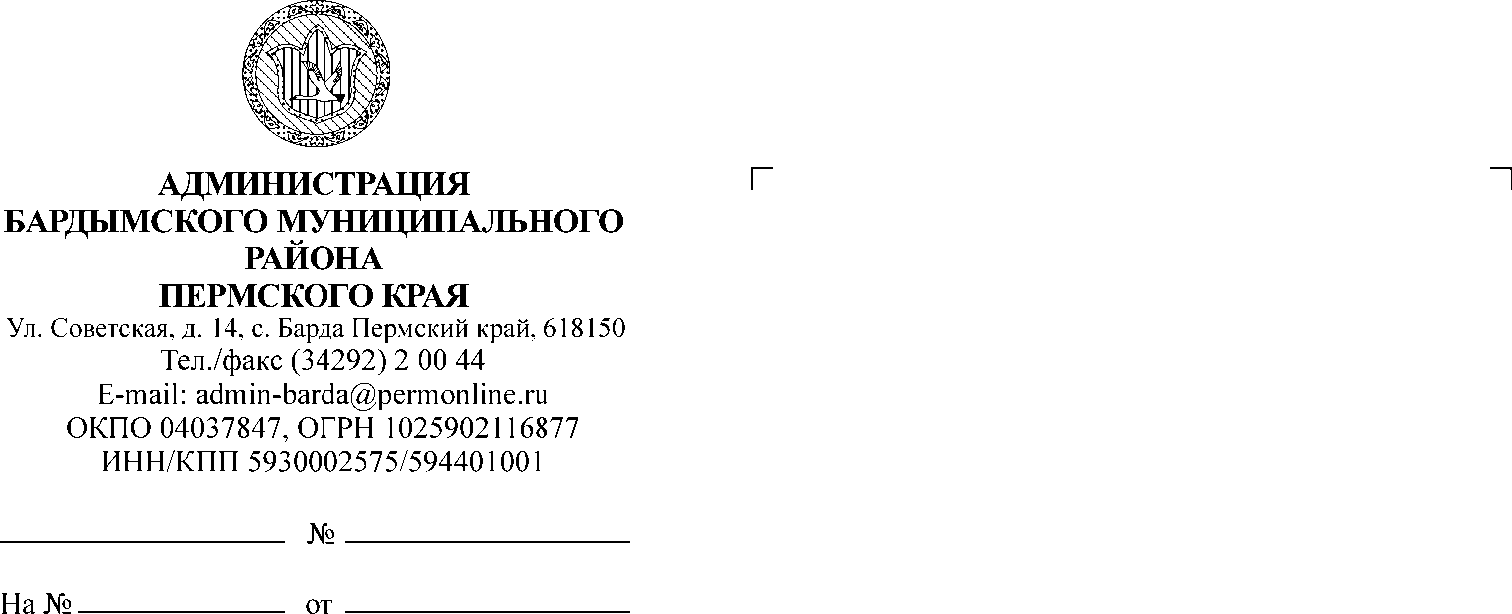 ДУМА БАРДЫМСКОГО МУНИЦИПАЛЬНОГО ОКРУГАПЕРМСКОГО КРАЯДВЕНАДЦАТОЕ ЗАСЕДАНИЕРЕШЕНИЕО внесении изменений в решение ДумыБардымского муниципального округаот 27.01.2021 № 98 «О создании Контрольно - счетнойпалаты Бардымского муниципального округаи  утверждения Положения о Контрольно – счетнойпалате Бардымского муниципального округа Пермского края»  В соответствии со статьей 38 Федерального закона от 06.10.2003   № 131-ФЗ «Об общих принципах организации местного самоуправления в Российской Федерации», Федеральным законом от 07.02.2011 № 6-ФЗ «Об общих принципах организации и деятельности контрольно-счетных органов субъектов Российской Федерации и муниципальных образований, Дума Бардымского муниципального округа РЕШАЕТ:1. Внести в решение Думы Бардымского муниципального округа от 27.01.2021 № 98 «О создании Контрольно – счетной палаты Бардымского муниципального округа и утверждения Положения о Контрольно – счетной палате Бардымского муниципального округа» следующее изменение:1.1.  пункт 5 изложить в следующей редакции:«5. Уполномочить Шахманаеву Зухру Тамимовну, председателя Контрольно – счетной палаты Бардымского муниципального округа Пермского края, выступить в качестве заявителя при подаче документов в Межрайонную инспекцию ФНС России     № 17 по Пермскому краю и осуществить все действия.»2. Опубликовать настоящее решение в газете «Тан» («Рассвет») и разместить на официальном сайте Бардымского муниципального округа Пермского края  барда.рф.3. Настоящее решение вступает в силу со дня подписания.4. Контроль за исполнением настоящего решения возложить на председателя Думы Бардымского муниципального округа.Председатель Думы Бардымского муниципального округа			                            И.Р. ВахитовГлава муниципального округа –глава администрации Бардымскогомуниципального округа				                                    Х.Г. Алапанов22.04.202121.04.2021                       № 221